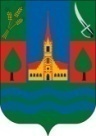 Olcsva Község Önkormányzata Polgármesterétől4826 Olcsva, Kossuth u. 2.Telefon/Fax: 06/45 479-600 E-mail: olcsvaph@namenynet.huhonlap: www.olcsva.huÜgyirat száma: 153/…………./2020.Készítette: Feketéné dr. Lázár Emese aljegyző  								A határozati javaslat elfogadásához 								egyszerű többség szükséges!  ELŐTERJESZTÉSa Képviselő-testülethez –az Ecsediláp-Krasznabalparti Vízgazdálkodási Társulat 2020/2021-es évekre közfoglalkoztatási programban történő részvételhez hozzájáruló nyilatkozat elfogadására                                   (Készült: a Képviselő-testület 2020.01.12-i ülésére)Tisztelt Képviselő-testület!Az Ecsediláp-Krasznabalparti Vízgazdálkodási Társulat (a továbbiakban: Társulat) Elnöke tájékoztatta önkormányzatunkat, hogy a Vásárosnaményi Járási Hivatal Foglalkoztatási Osztálya hozzájárulásával 2020. március 1-től 2021. február 28-ig lehetőségük nyílik közfoglalkoztatási programban való részvételre. A program keretében az érintett önkormányzatok tulajdonában lévő társulati kezelésű közcélú műveken végzenek fenntartási munkálatokat. Ehhez nyújt már több éve segítséget önkormányzatunk azzal, hogy a Társulat által el nem számolható költségekből 1000 Ft/fő/hó összeget hozzájárulás formájában, számla ellenében biztosítjuk 3 fő közfoglalkoztatott esetén. A támogatás biztosításáról szükséges egy nyilatkozatot aláírni. Előterjesztésemben arra teszek javaslatot, hogy fenti kérést továbbra is támogassa önkormányzatunk, és 3 fő közfoglalkoztatottra eső el nem számolható költséget vállaljuk át. Előterjesztésem mellékletét képezi a határozati javaslat és a Társulat elnökének levele.  Kérem a Képviselő-testületet az előterjesztés és a határozati javaslat megvitatására és elfogadására!Olcsva, 2020. február 6.                                                                                      Borbás Judit                                                                                      polgármester„Határozati javaslat”Olcsva Község Önkormányzata Képviselő-testületének……./…... (………) önkormányzati határozataaz Ecsediláp-Krasznabalparti Vízgazdálkodási Társulat 2020/2021-es évekre közfoglalkoztatási programban történő részvételhez hozzájáruló nyilatkozat elfogadásárólA Képviselő-testület:Megtárgyalta az Ecsediláp-Krasznabalparti Vízgazdálkodási Társulat (a továbbiakban: Társulat) 2020/2021-es évekre közfoglalkoztatási programban történő részvételhez hozzájáruló nyilatkozat elfogadására irányuló kérelmét. Támogatja, hogy Olcsva Község Önkormányzata – 3 fő közfoglalkoztatottra vetítve 1 000 Ft/fő/hó összegben - átvállalja a Társulat által el nem számolható költségek rá eső részét, melynek fedezete a 2020. évi költségvetésben rendelkezésre áll. Felhatalmazza a Polgármestert, hogy a hozzájárulásról szóló nyilatkozatot aláírja. Felelős: Polgármester Határidő: azonnalA határozatot kapják:Polgármester, Jegyző, Aljegyző (helyben)Költségvetési előadó (helyben)Az előterjesztés és a határozati javaslat törvényességi szempontból megfelel. Olcsva, 2020. február 6. ………………………………     dr. Deák Ferenc jegyző 